Attachment F: Instrument Screen Shots 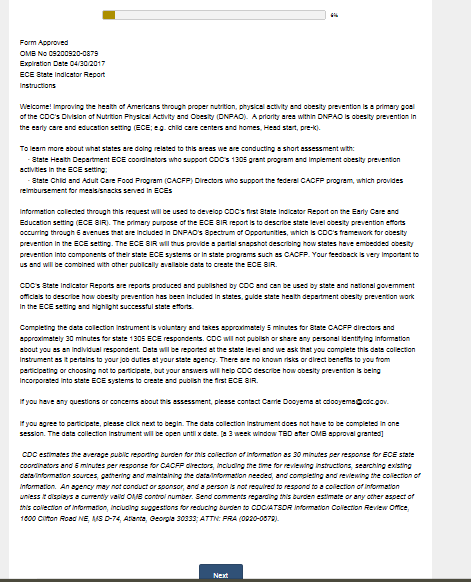 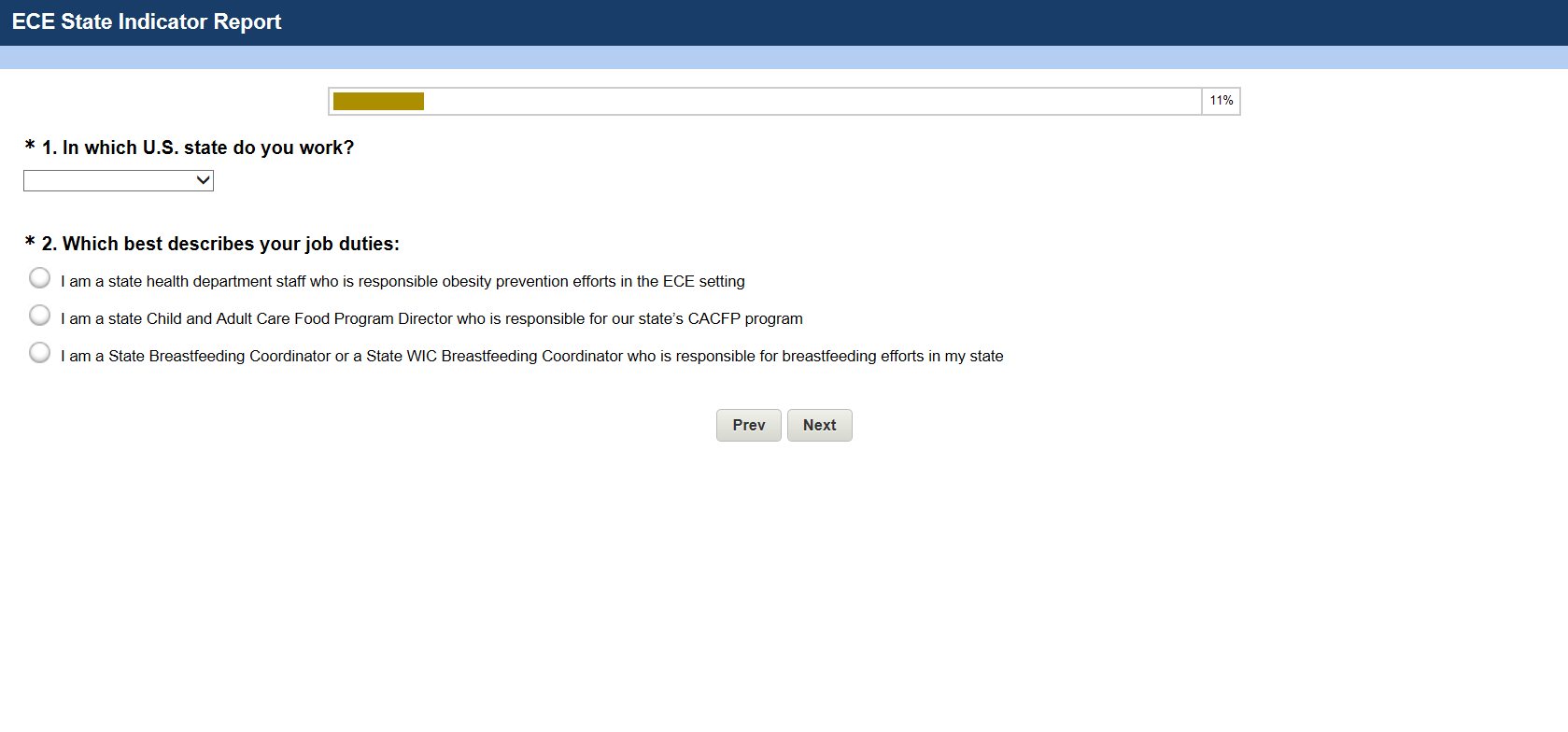 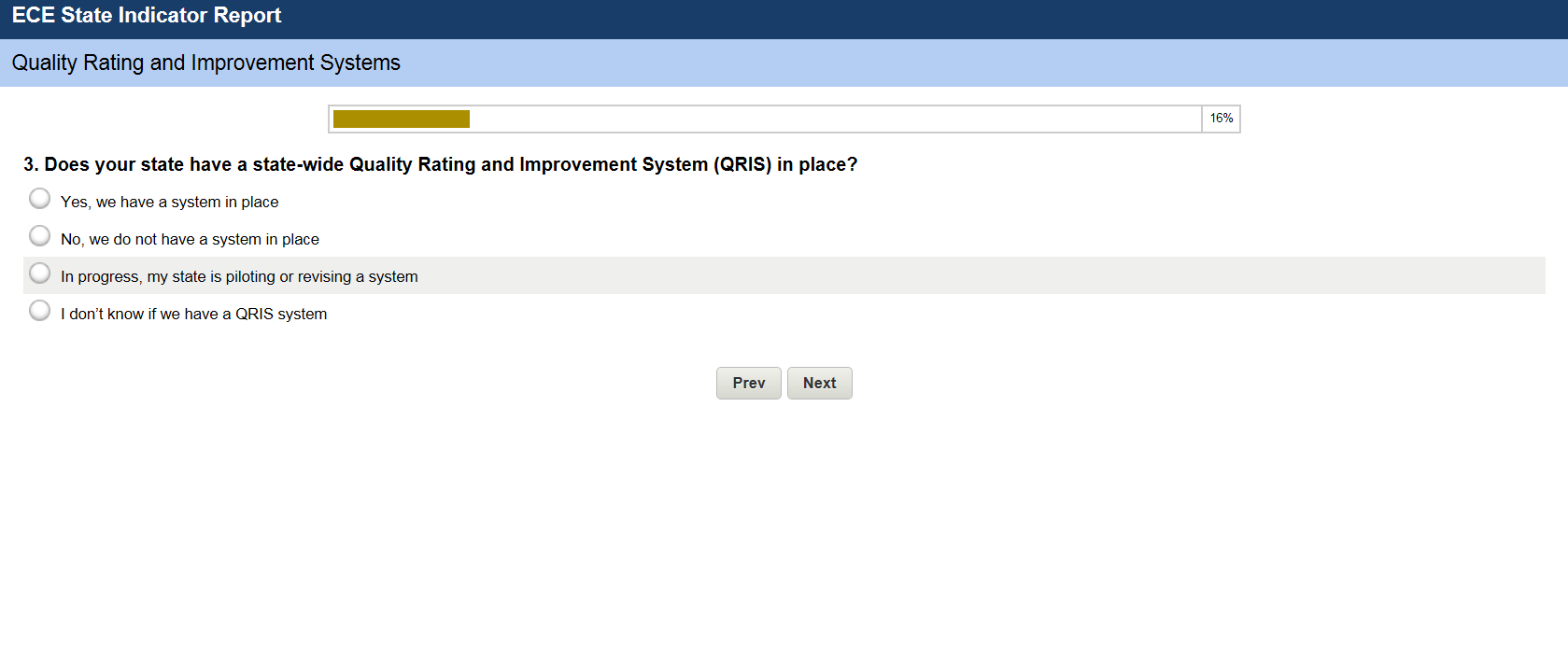 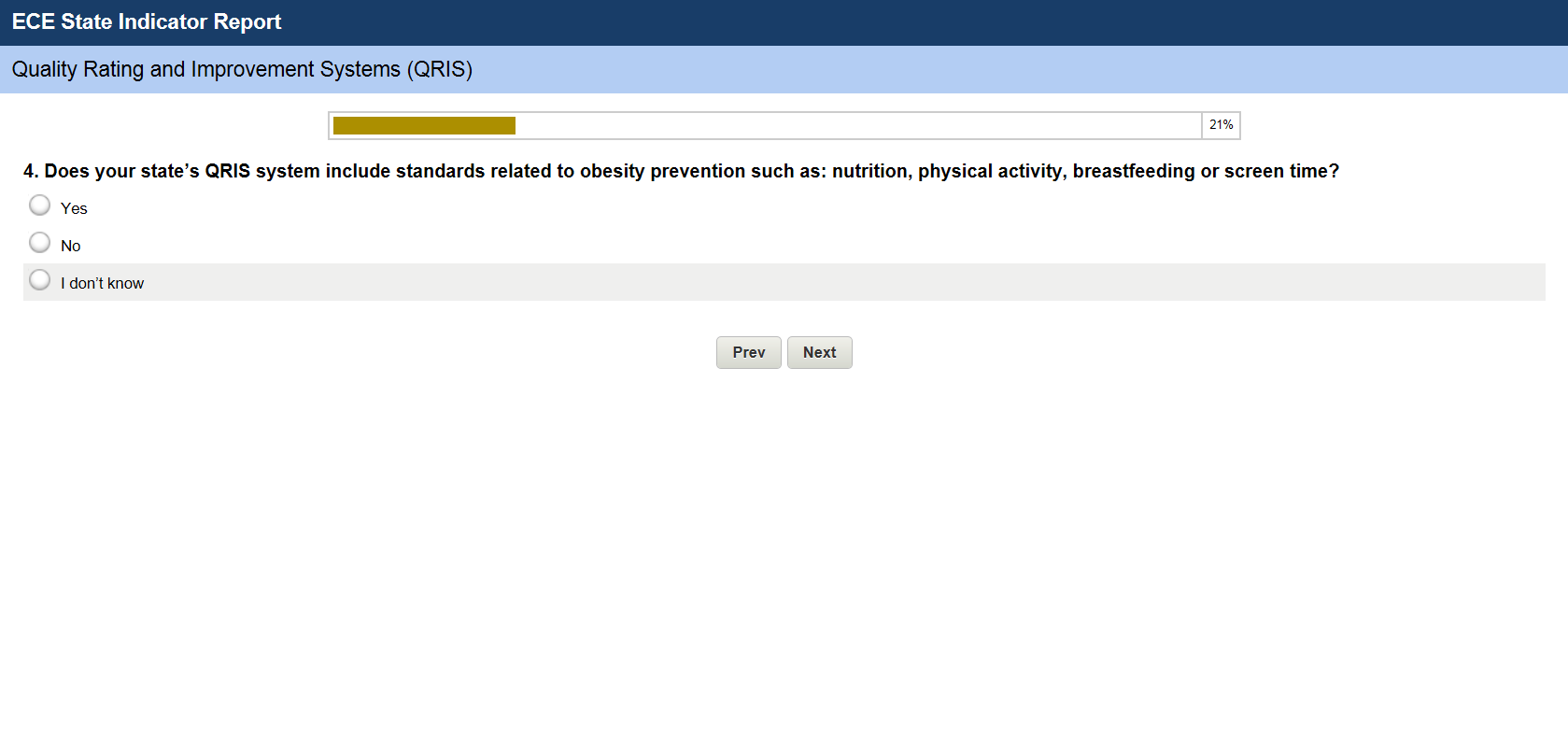 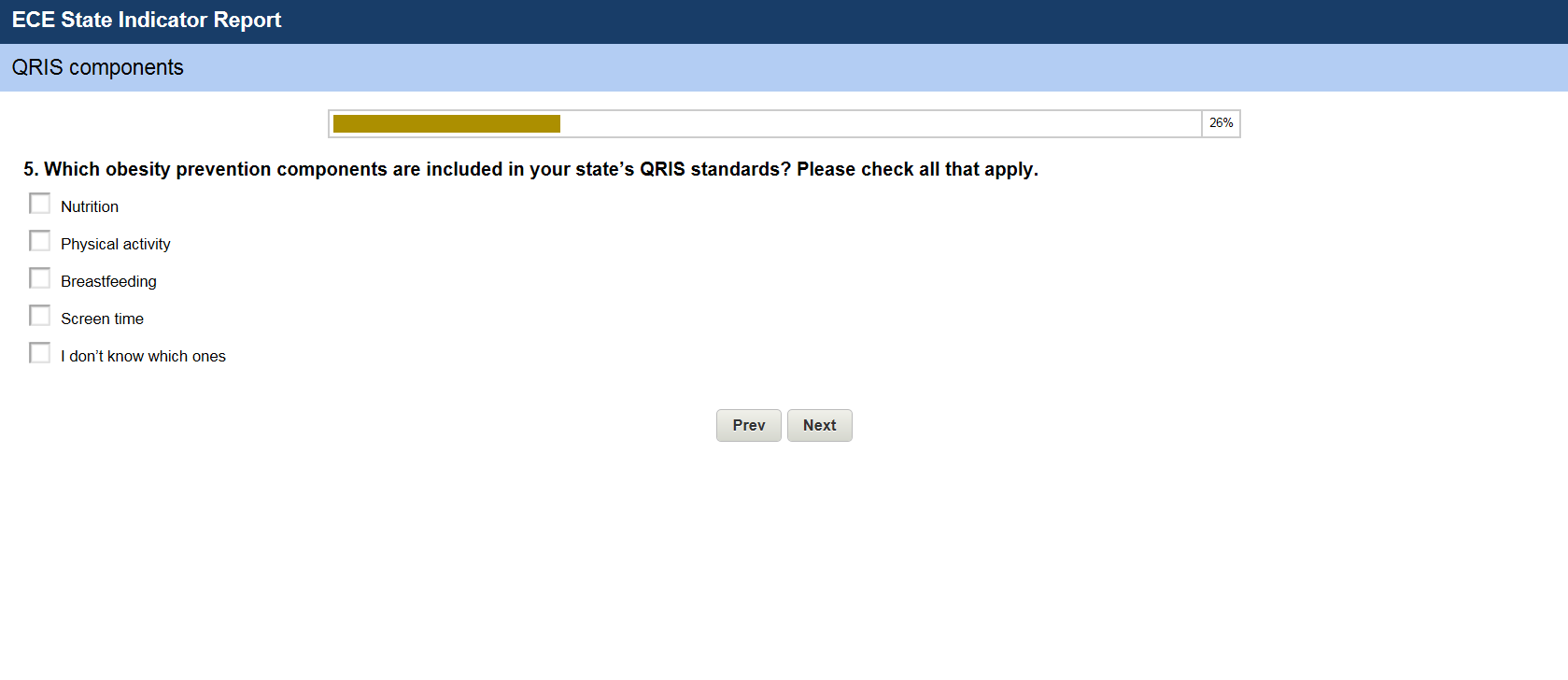 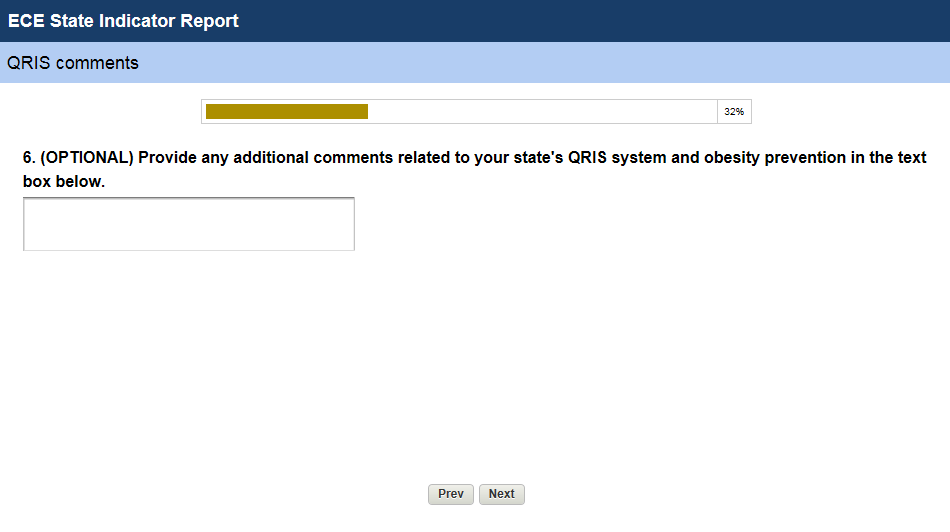 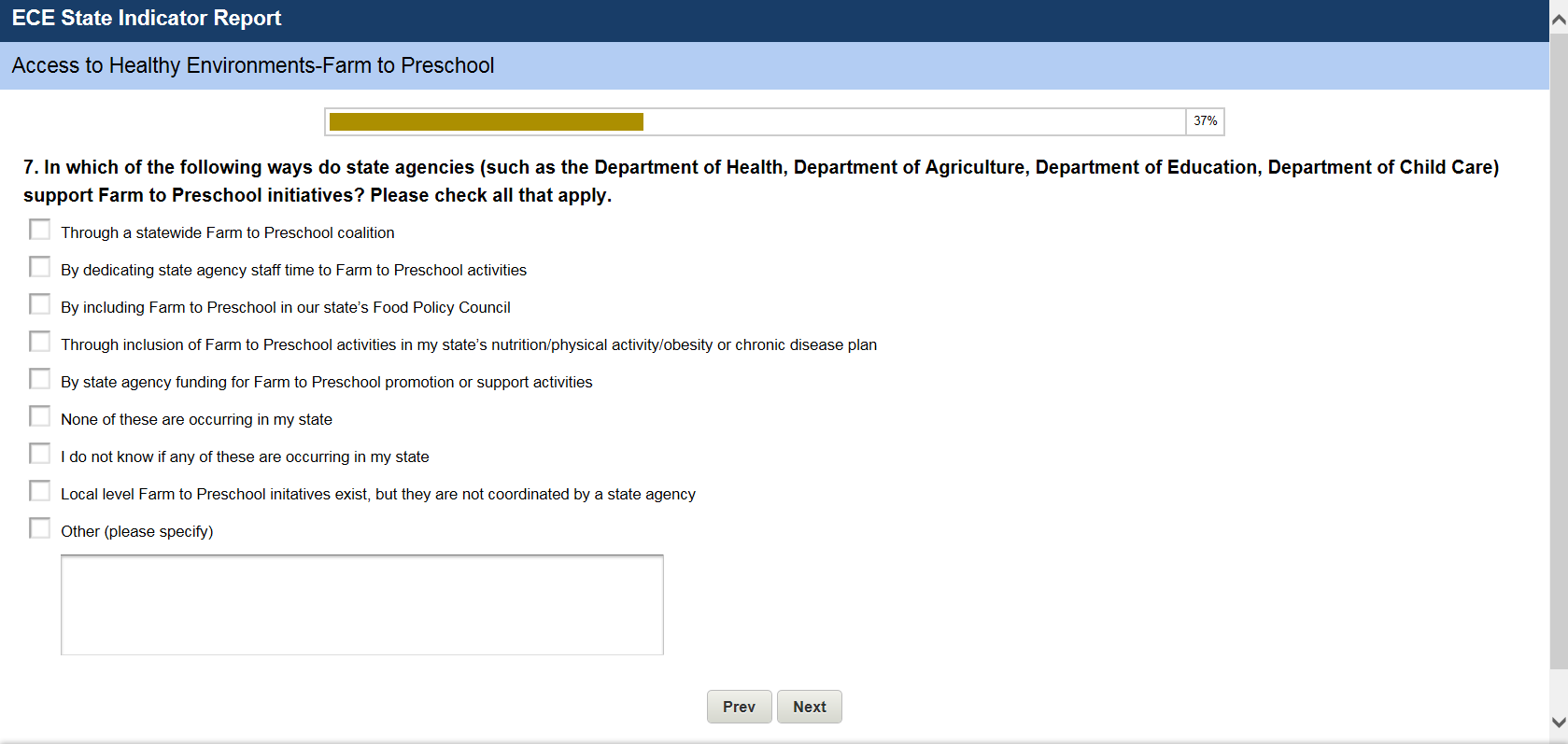 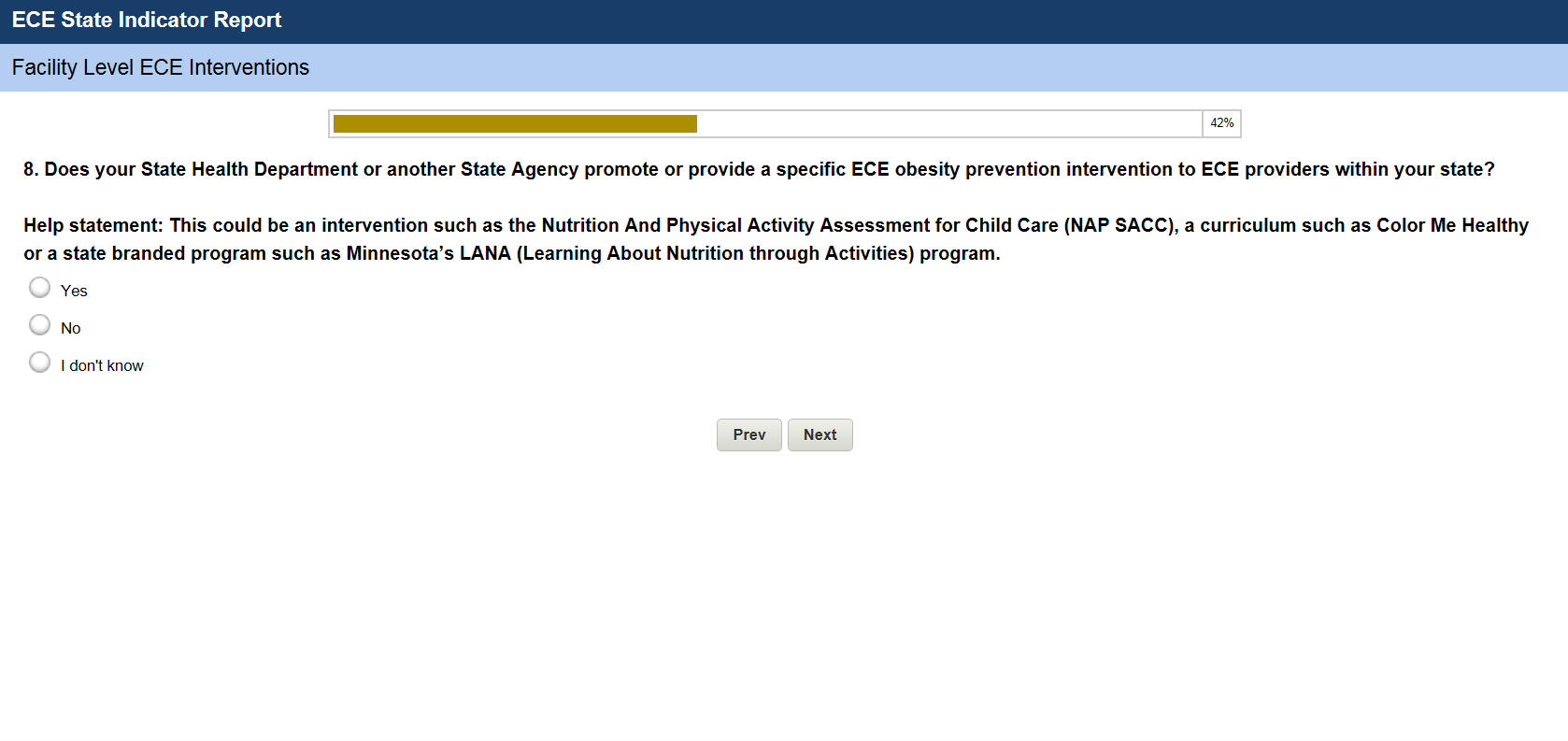 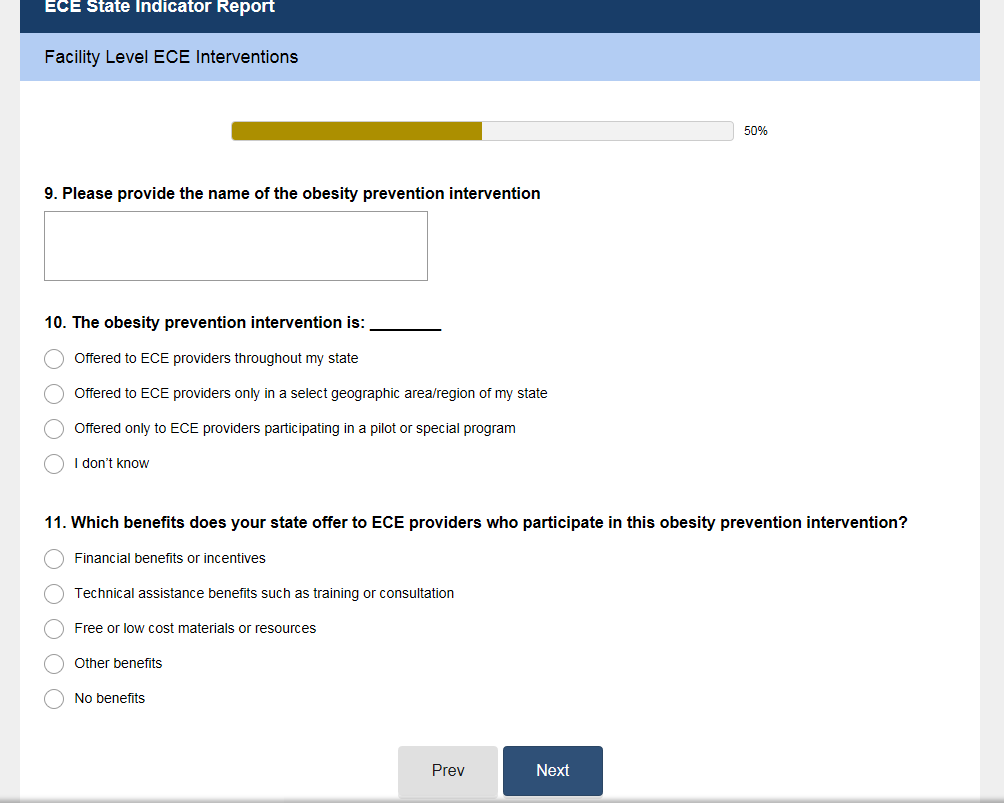 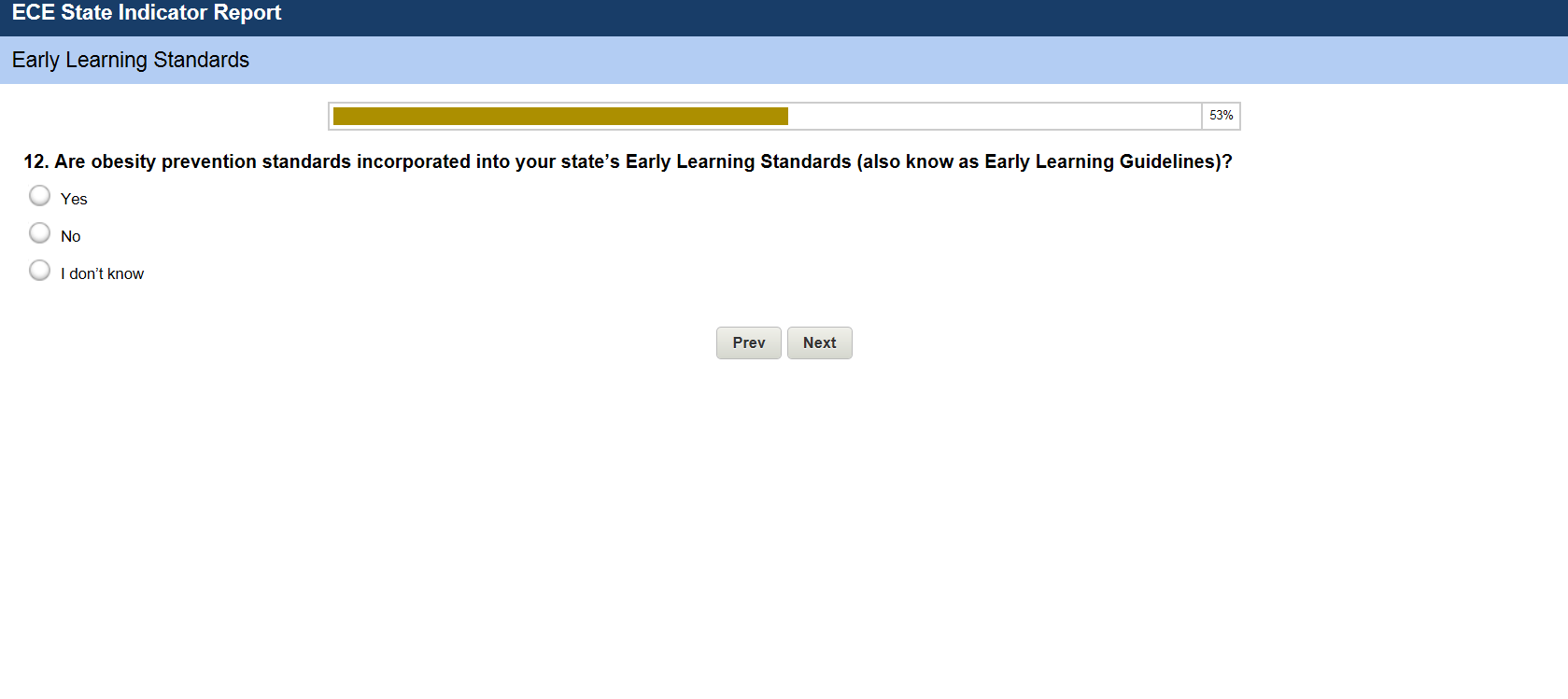 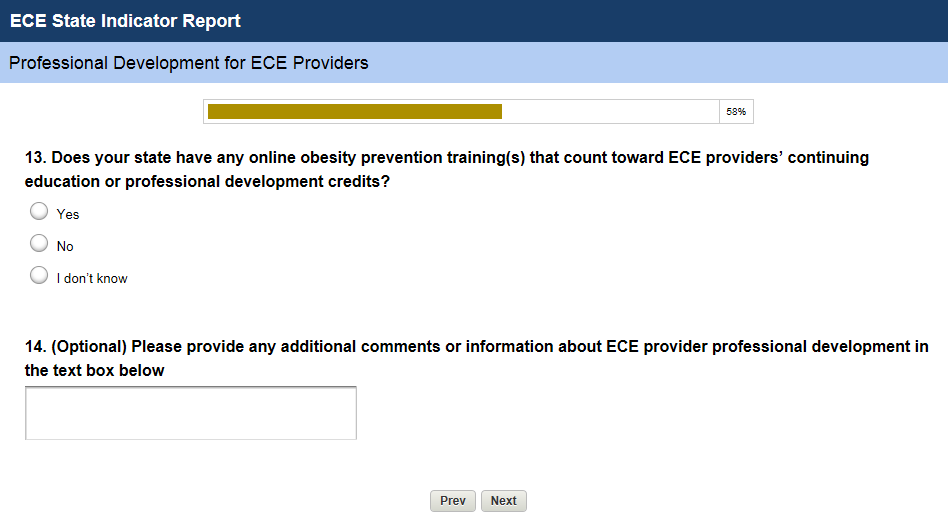 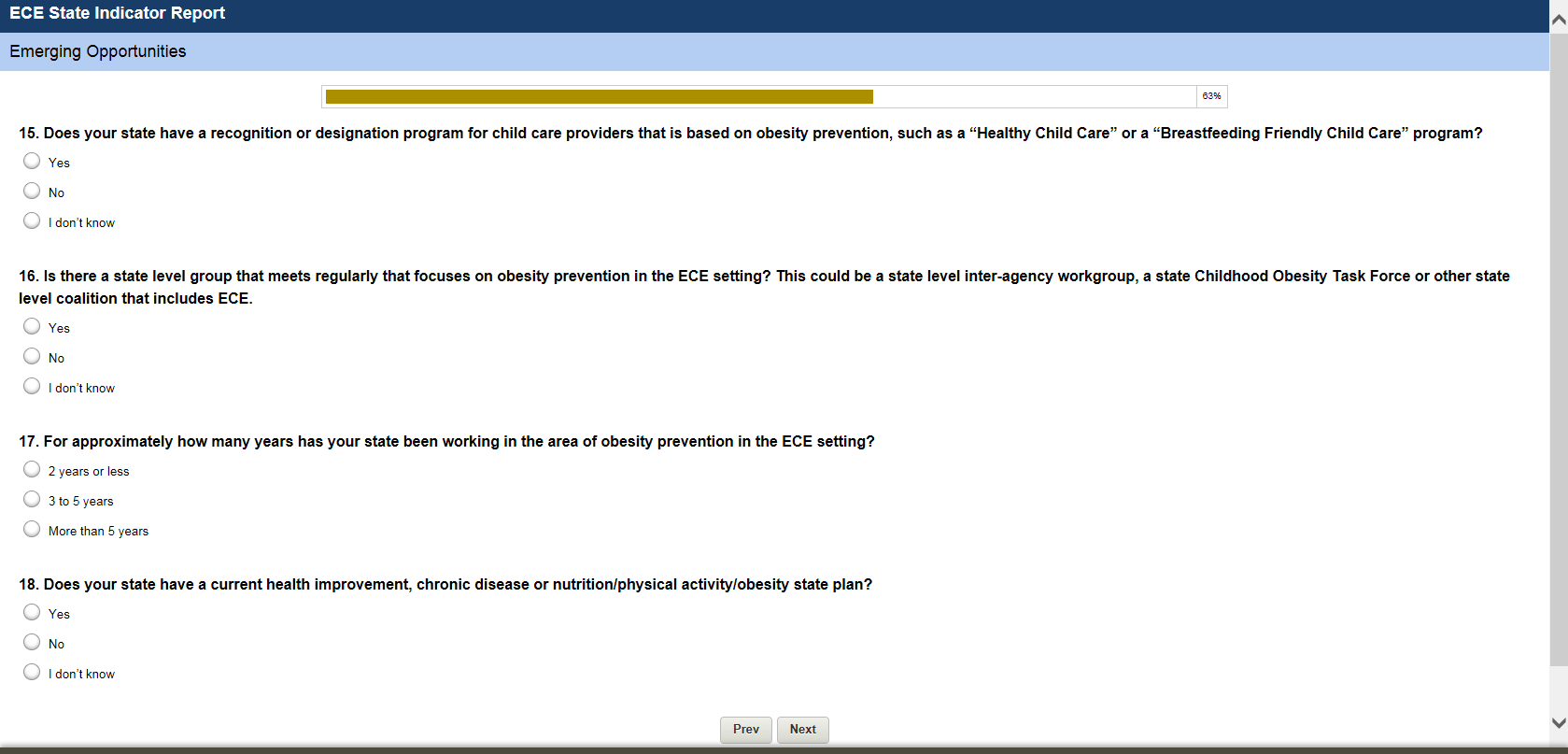 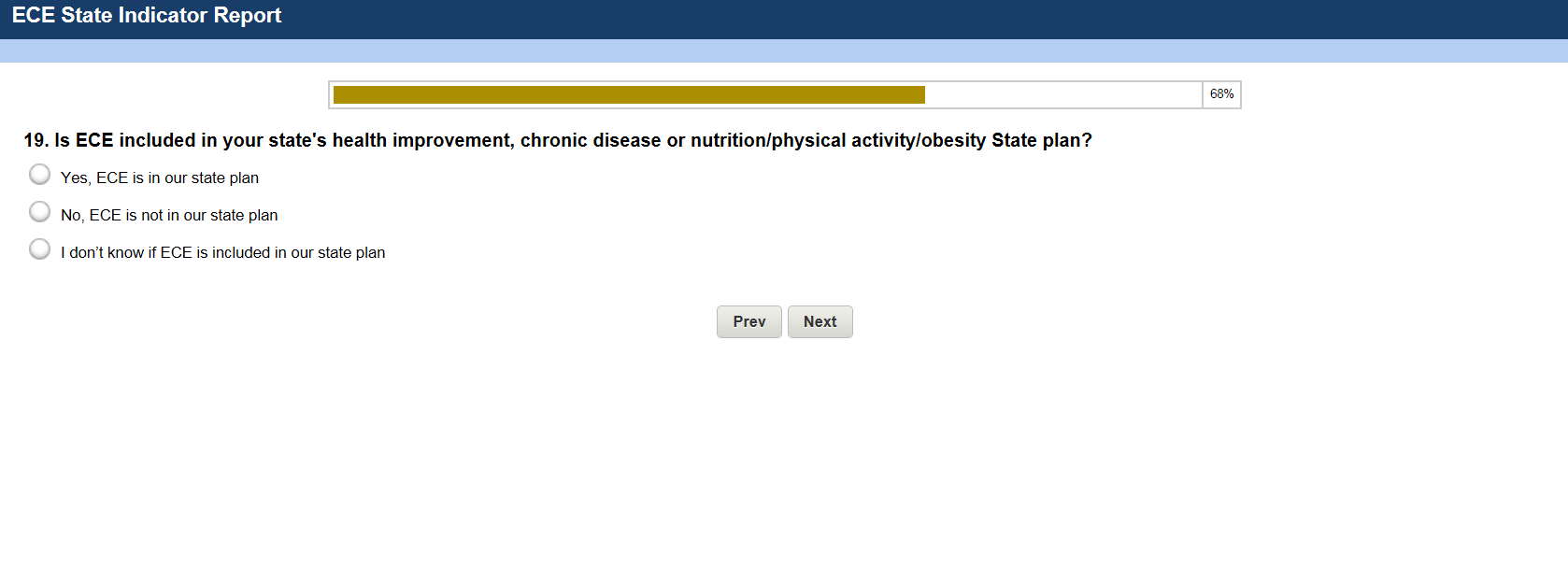 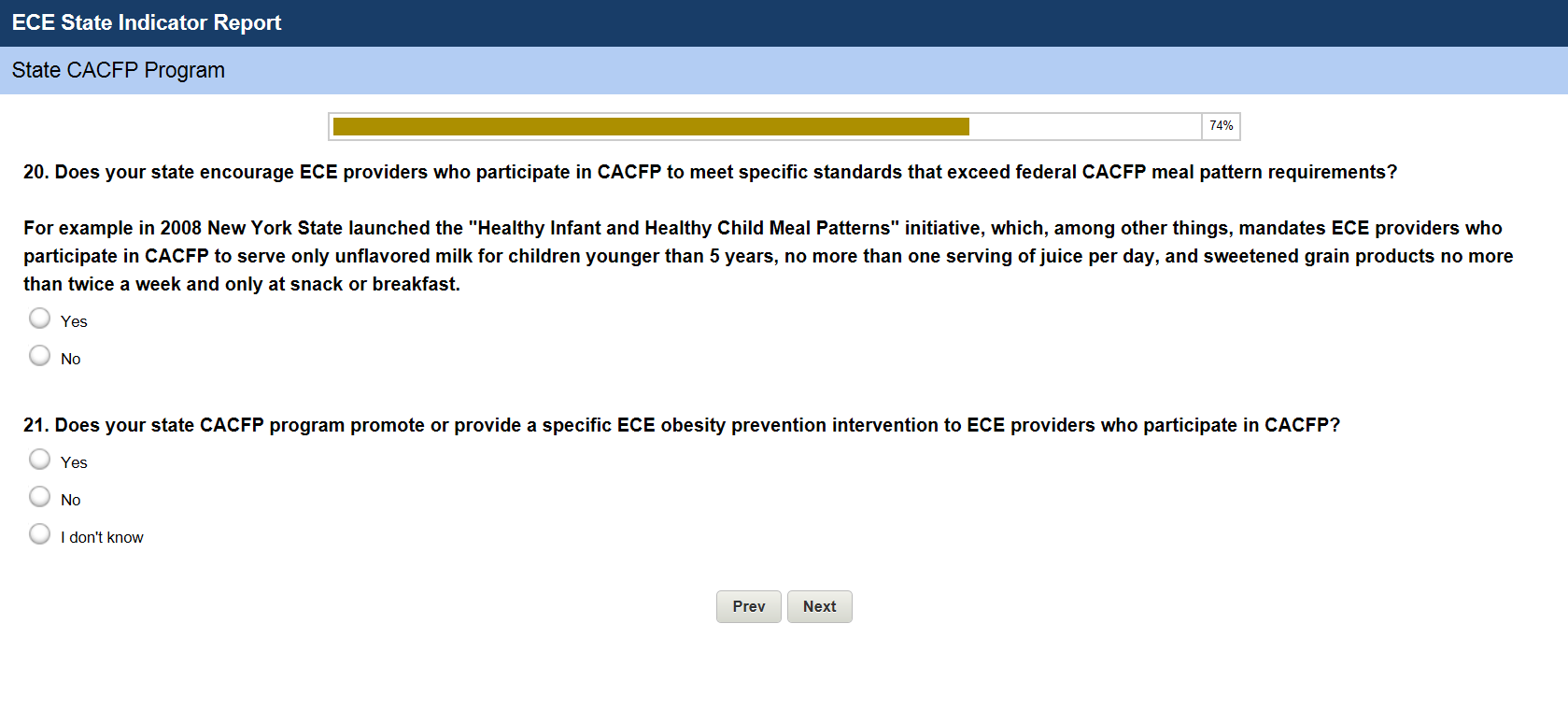 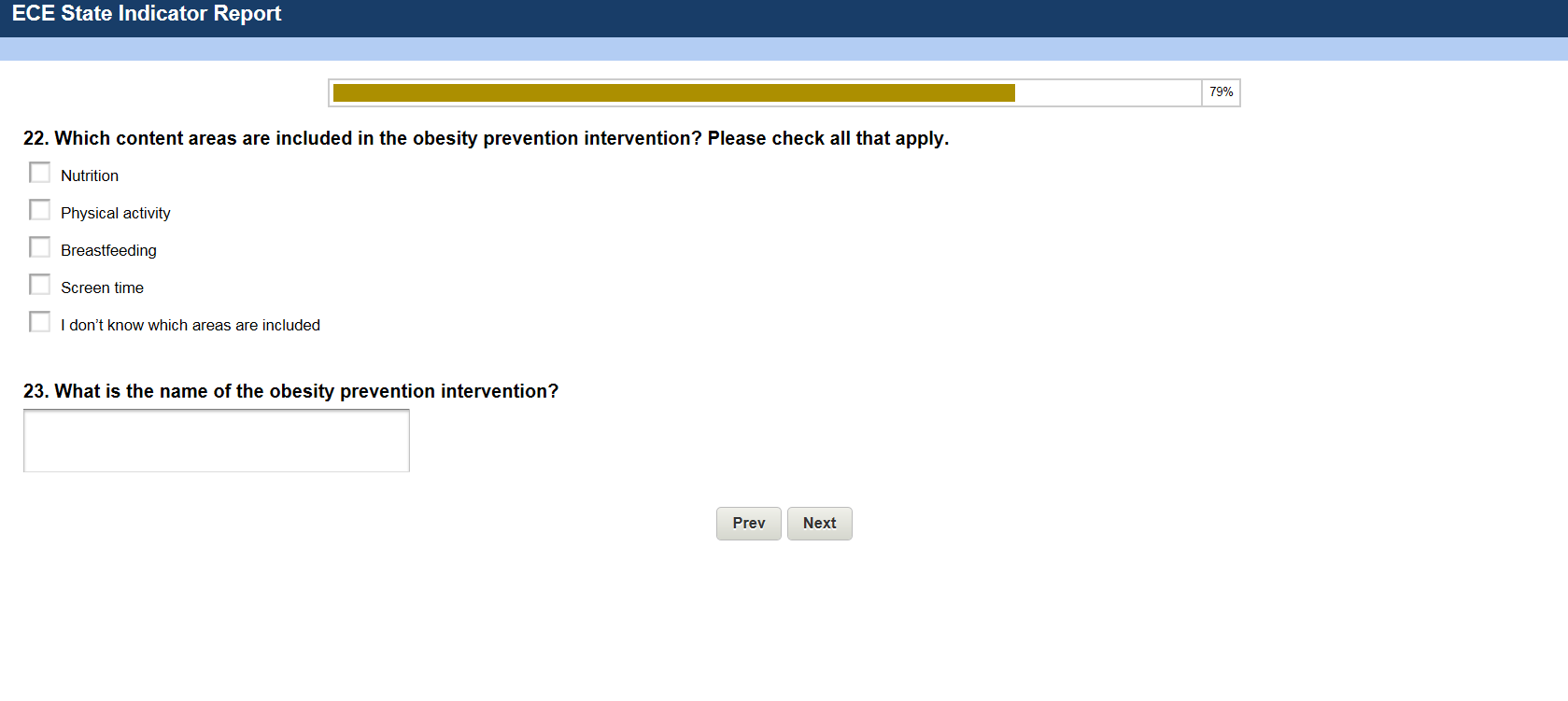 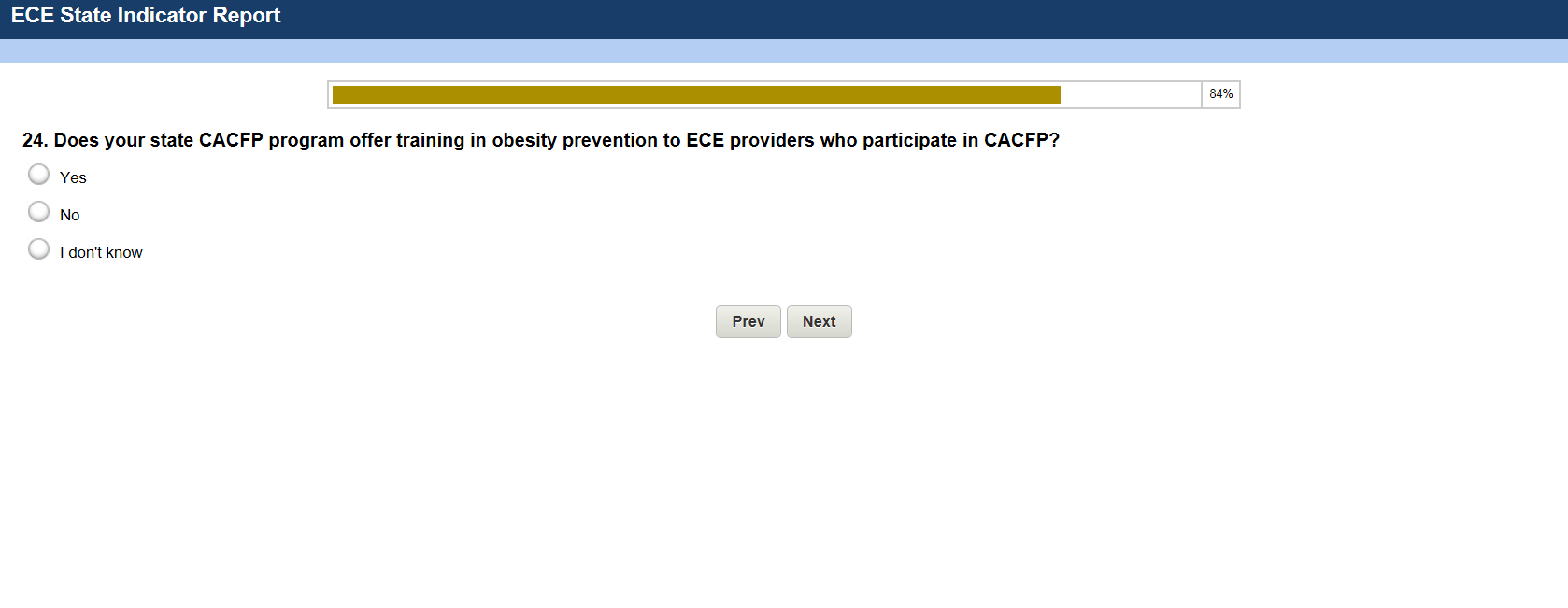 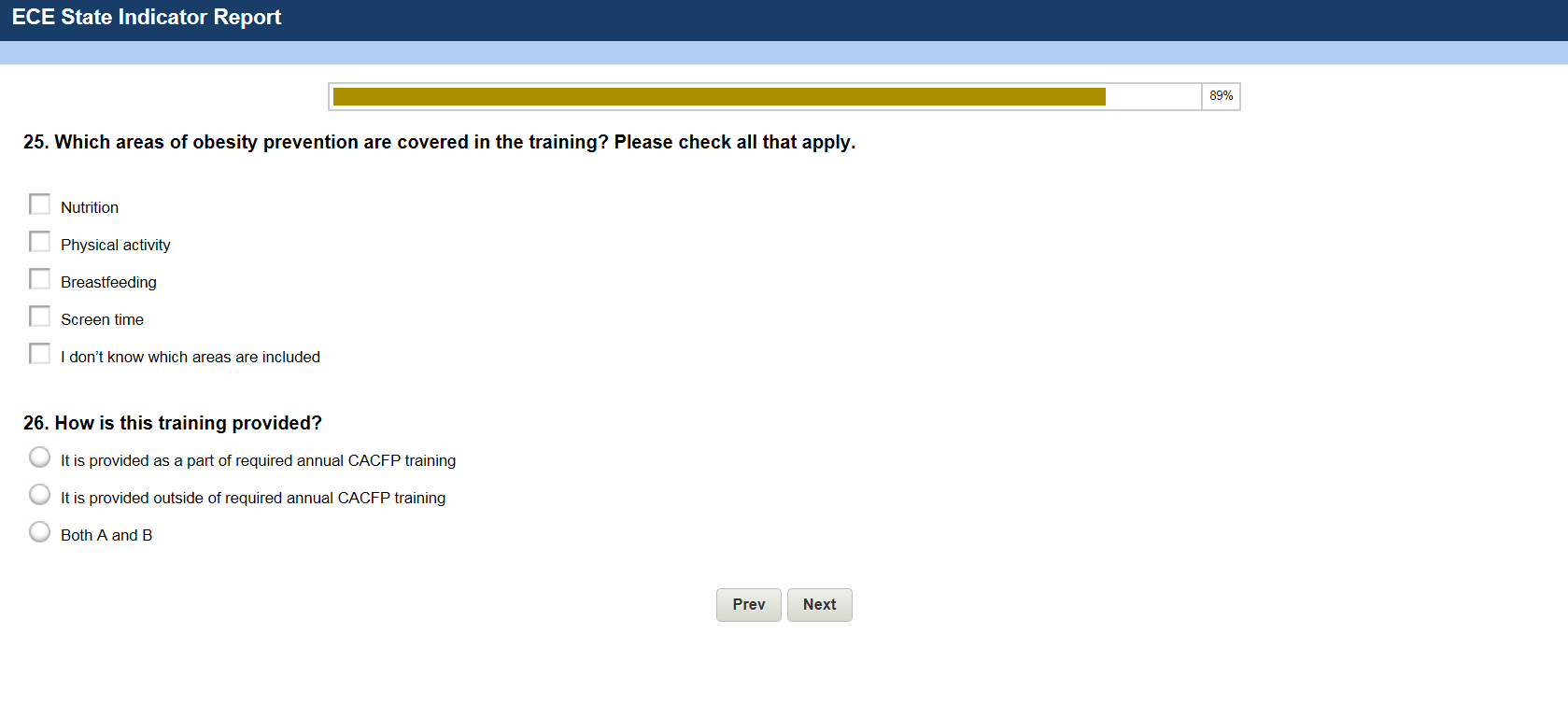 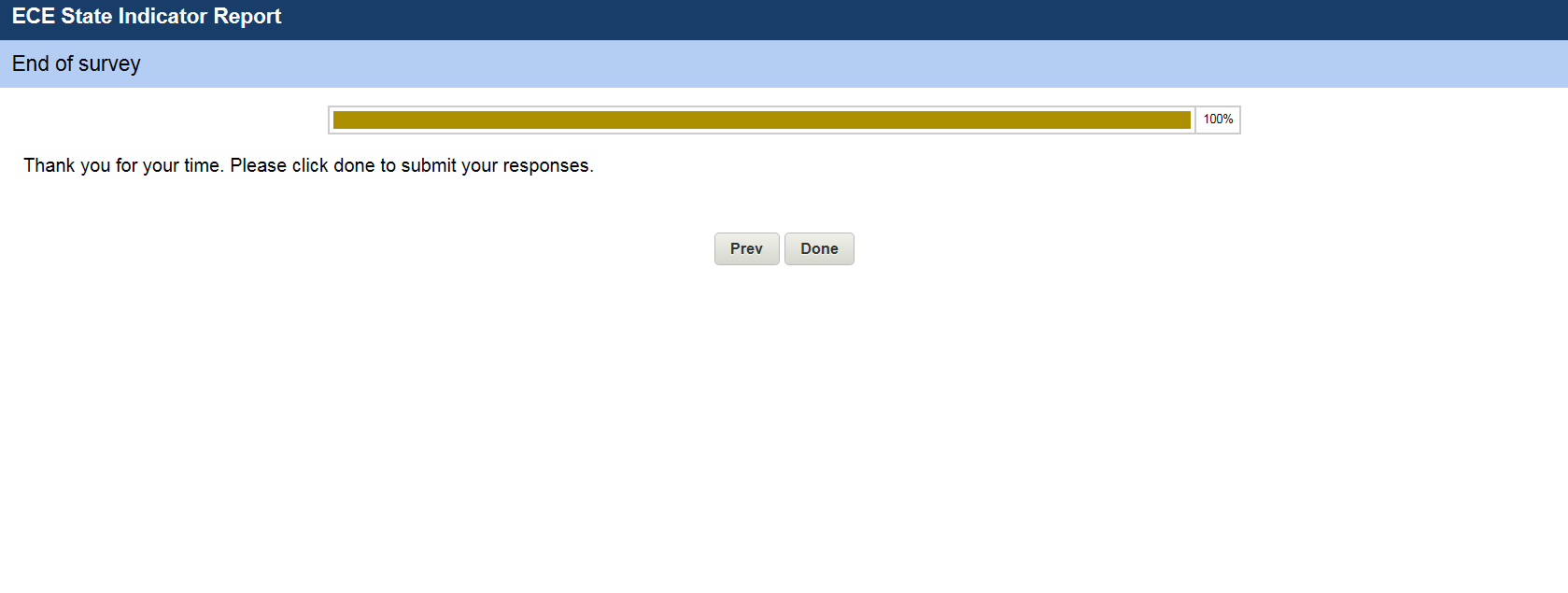 